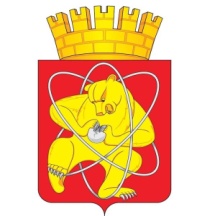 Муниципальное образование «Закрытое административно – территориальное образование  Железногорск Красноярского края»АДМИНИСТРАЦИЯ ЗАТО г. ЖЕЛЕЗНОГОРСКПОСТАНОВЛЕНИЕ     08.02. 2018                                                                                                                                          73Иг. ЖелезногорскОб отмене постановления Администрации ЗАТО г.Железногорск от 16.01.2018 № 26и «Об условиях приватизации  нежилого помещения № 65 по                    ул. Григорьева, д. 6»В соответствии со ст. 448 Гражданского Кодекса Российской Федерации, руководствуясь Уставом ЗАТО Железногорск, ПОСТАНОВЛЯЮ:	1. Отменить постановление Администрации ЗАТО г. Железногорск          от 16.01.2018 № 26и «Об условиях приватизации нежилого помещения № 65 по ул.  Григорьева, д. 6».  2. Комитету по управлению муниципальным имуществом Администрации ЗАТО г. Железногорск (Н.В. Дедова):2.1. Разместить на официальном сайте Российской Федерации в сети «Интернет» для размещения информации о проведении торгов, определенном Правительством Российской Федерации информационное сообщение об отмене аукциона по продаже муниципального имущества в срок, установленный законом.2.2. Обеспечить размещение на официальном сайте муниципального образования «Закрытое административно-территориальное образование Железногорск Красноярского края» в информационно-телекоммуникационной сети «Интернет» информационного сообщения об отмене аукциона по продаже муниципального имущества в срок, установленный законом.3. Контроль над исполнением настоящего постановления  возложить на первого заместителя Главы администрации ЗАТО г. Железногорск                     С.Д. Проскурнина.4. Настоящее постановление вступает в силу с момента его подписания.Глава  администрацииЗАТО г. Железногорск                                              С.Е. Пешков